							Var II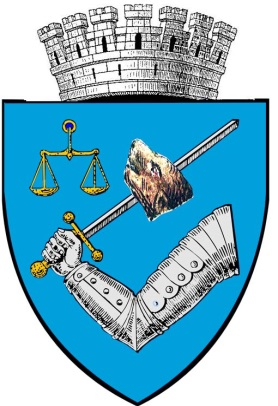 MUNICIPIUL TÂRGU MUREŞ	                        (nu produce efecte juridice)*ROMÂNIA – 540026 Târgu Mureş, Piaţa Victoriei nr. 3Tel: 00-40-265-268.330♦Fax: 00-40-265-269.571e-mail: secretar@tirgumures.ro www.tirgumures.ro      Nr. 3995 din data de  18.01.2021REFERAT DE APROBAREprivind convocarea Adunării Generale Ordinare a  Acționarilor a S.C. Companiei Aquaserv S.A. de către consiliul de administrație al companiei   și mandatarea reprezentantului municipiului Târgu Mureș Având în vedere faptul că mandatele membrilor Consiliului de Administrație al SC Compania Aquaserv SA a expirat la data de 04 august 2020 și de necesitatea luării unor hotărâri importante privind managementul companiei, Municipiul Târgu Mureș în calitate de acționar majoritar, prin deținerea a 81,733% din capitalul social, are obligația convocării unei ședințe a Adunării Generale care să ia hotărârile care se impun. Municipiul Târgu Mureș, asemenea celorlalți  acționari, trebuie să-și poată exercita drepturile conferite pe care le are în calitate de acționar majoritar, și să aibă o viziune asupra desfășurării în condiții optime a viitoarei activității a companiei. În calitate de  operator regional în domeniul apei potabile şi al apelor uzate și de unic operator în municipiul Târgu Mureș, Compania Aquaserv SA trebuie să prezinte un interes deosebit pentru autoritățile locale, nivelul calitativ al serviciilor prestate, satisfacerea cerințelor consumatorilor, strategiile de dezvoltare ale acestei societății fiind prioritare. Un prim pas în corelarea strategiilor de dezvoltare al Municipiului Târgu Mureș și cel al companiei în cadrul căreia deține calitatea de acționar majoritar, îl reprezintă constituirea unui Consiliul de Administrație provizoriu care va avea drept scop armonizarea politicilor de dezvoltare locală cu cele ale companiei. Principalul argument pentru adoptarea unei hotărâri privind numirea unui Consiliul de Administrație la Compania Aquaserv SA reprezintă faptul că mandatul actualului Consiliul de Administrație a expirat la data de 04.08.2020. Conform reglementărilor legale privind starea de alertă, având în vedere că Târgu Mureșul a intrat în „zona verde” la  data de 11.01.2020,  considerăm că în acest moment sunt întrunite toate condițiile legale pentru desfășurarea în siguranță a ședinței Adunării Generale a Asociațiilor a SC Compania Aquaserv SA.Menţionăm faptul că, potrivit prevederilor art. 119 din Legea 31/1990 republicată privind societăţile comerciale, cu modificările și completările ulterioare, consiliul de administraţie actual,  are obligația să convoace de îndată adunarea generală, la cererea acţionarilor reprezentând, individual sau împreună, cel puţin 5% din capitalul social sau o cotă mai mică, dacă în actul constitutiv se prevede astfel şi dacă cererea cuprinde dispoziţii ce intră în atribuţiile adunării generale. Având în vedere faptul că Actul Consitutiv al SC Compania Aquaserv SA prevede la articolul 20 “Atribuțiile generale ale Consiliului de Administrație și delegarea gestiunii societății directorilor”, la punctul 4) “Consiliul de Administrație convoacă Adunarea Generală ordinară sau extraordinară a acționarilor ori d e câte ori va fi nevoie în conformitate cu dispozițiile prezentului act constitutiv sau la cererea acționarilor reprezentând 5(cinci) % din capitalul social”, se constată că o solicitare din partea acționarului majoritar, reprezentând 81,733% din capitalul social al societății,  privind numirea  unui consiliu de administrație provizoriu, satisface prevederile legale în vigoare, întrucât  solicitarea consiliului local al municipiului Târgu Mureș se încadrează în atribuțiile adunărilor generale ordinare, așa cum acestea sunt reglementate la art.15. pct.3) alin. c) din Actul Constitutiv al SC Compania Aquaserv SA. Din perspectiva celor prezentate, apreciem că proiectul de hotărâre privind convocarea Adunării Generale Ordinare a SC Compania Aquaserv SA  și mandatarea reprezentantului municipiului Târgu Mureș în cadrul acestei adunări, îndeplineşte condiţiile legale pentru a fi supus dezbaterii şi aprobării plenului Consiliului local al municipiuluiTârgu Mureş  InițiatoriFrunda Csenge  Orsolya  - consilierPortik Vilmos -consilier Kelemen Márton - consilier								Redactat: cons. jur. Costașuc IrmaActele administrative sunt hotărârile de Consiliu local care intră în vigoare şi produc efecte juridice după îndeplinirea condiţiilor prevăzute de art. 129, art. 139 din O.U.G. nr.57/2019 privind Codul Administrativ  								VAR IIR O M Â N I A 							JUDEŢUL MUREŞCONSILIUL LOCAL MUNICIPAL TÂRGU MUREŞ                                                                                                               Proiect                                                                                                            (nu produce efecte juridice) *     INIȚIATOR                                                                                                                           									------------------									-------------------									-------------------H O T Ă R Â R E A     nr. ______din _____________________ 2021privind convocarea Adunării Generale Ordinare a  Acționarilor a S.C. Companiei Aquaserv S.A. de către consiliul de administrație al companiei   și mandatarea reprezentantului municipiului Târgu Mureș       Consiliul local municipal Târgu Mureş, întrunit în şedinţă extraordinară de lucru,Având în vedere: Referatul de aprobare nr. 3995 din data de 18.01.2021 iniţiat de __________, privind convocarea Adunării Generale Ordinare a  Acționarilor a S.C. Companiei Aquaserv S.A. de către consiliul de administrație al companiei   și mandatarea reprezentantului municipiului Târgu Mureș Referatul constatator nr.________ din data de _______ al Primarului municipiului Târgu Mureş Raportul Serviciul juridic, contencios administrativ  nr. _________ din data de ______2021.Raportul Comisiilor de specialitate din cadrul Consiliului local municipal Târgu MureşŢinând cont de prevederile art. 119 din Legea 31/1990 republicată privind societăţile comerciale, cu modificările și completările ulterioare și de art.15 alin. (3) lit. „c” și art.16 alin. (4) din Actul Constitutiv al Compania Aquaserv SAŢinând cont de prevederile art. 129, alin. (2), lit. „a”, ”d” , alin. (3). lit „d” și „e” , alin. (4). lit „e” și „f”, alin. (7). lit „n”  din OUG nr. 57/2019 privind Codul administrativ,În temeiul prevederilor art. 129 alin.(1), alin.(14), art. 132 art. 139 alin.(1), art.196, alin.(1), lit. „a” şi ale art. 243, alin. (1), lit. „a”  din OUG nr. 57/2019 privind Codul administrativ,H o t ă r ă ş t e :Art. 1. Se aprobă înaintarea către Consiliul de Administrație al SC Compania Aquaserv SA a solicitării convocare a Adunării Generale Ordinare a SC Compania Aquaserv SA  în data de 26.02.2021., ora 14.00., la sediul societății din Târgu Mureș, str. Kós Károly, nr. 1, în temeiul art. 119 din Legea 31/1990 republicată privind societăţile comerciale, cu modificările și completările ulterioare și de art.20 alin.4), art.15 alin. (3) lit. „c” și art.16 alin. (4) din Actul Constitutiv al SC Compania Aquaserv SA. Art. 2. Adunarea Generală Ordinară a  SC Compania Aquaserv SA, va avea un singur punct pe ordinea de zi: numirea unui Consiliului de Administrație, provizoriu, pe o durată de 4 luni, cu respectarea legislației în vigoare și a prevederilor Actului Constitutiv.Art. 3. În cazul în care la data mai sus stabilită, nu vor fi îndeplinite condițiile legale,  ședința AGA a SC Compania aquaserv SA se va desfășura în data de 01.03.2021, orele 14,00, la sediul operațional al Asociației de Dezvoltare Intercomunitară „AQUA INVEST MUREȘ”, P-ța Mărășești nr. 13A.Art. 4. Se mandatează reprezentantul Municipiului Târgu Mureş în A.G.A. a SC Compania Aquaserv SA, dl./dna.  _______________, pentru aprobarea documentelor referitoare la punctele de pe ordinea de zi a şedinţei ordinare a Adunării Generale a Acţionarilor a SC COMPANIA AQUASERV S.A. menționată la art.1 și art.3 din prezenta hotărâre.Art. 5. Prezenta hotărâre se comunică prin grija secretarului general al Municipiului Târgu Mureș, Consiliului de Administrație al SC COMPANIA AQUASERV S.A., Asociației de Dezvoltare Intercomunitară „AQUA INVEST MUREȘ”, SC  Compania Aquaserv S.A., dl./dnei _______________ reprezentant al Mun. Târgu Mureș în AGA SC Compania Aquaserv SAArt. 6. Cu aducerea la îndeplinire a prezentei hotârări se însărcinează Executivul Municipiului Tîrgu Mureş şi reprezentantul Municipiului Târgu-Mureş în AGA a S.C. COMPANIA AQUASERV S.A.Art.7.  În conformitate cu prevederile art. 252, alin. 1, lit. c și ale art. 255 din O.U.G. nr. 57/2019 privind Codul Administrativ precum și ale art. 3, alin. 1 din Legea nr. 554/2004, privind contenciosul administrativ, prezenta Hotărâre se înaintează Prefectului Judeţului Mureş pentru exercitarea controlului de legalitate.	Președinte de ședință___________________   Viză de legalitateSecretar  general al  Municipiului  Târgu Mureș,              Soós Erika*Actele administrative sunt hotărârile de Consiliu local care intră în vigoare şi produc efecte juridice după îndeplinirea condiţiilor prevăzute de art. 129, art. 139 din O.U.G. nr.57/2019 privind Codul Administrativ  